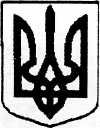                                                   УКРАЇНАСКВИРСЬКА  РАЙОННА  ДЕРЖАВНА  АДМІНІСТРАЦІЯ  КИЇВСЬКОЇ  ОБЛАСТІ                                           ВІДДІЛ ОСВІТИКам'яногребельський навчально – виховний комплекс«Загальноосвітня школа І-ІІ ступенів – дитячий садок»               вул. Шевченка, 13 с. Кам’яна Гребля Сквирський район Київська область 09004                тел.04568- 2-88-44.  e-mail: 18k.greblya nvk@ukr.net  Код ЄДРПОУ 25303351                  23.12.2013                                  НАКАЗ                                           № 191« Про затвердження Перспективного плану заходів з реалізації Програми патріотичного виховання учнівської та студентської молоді та Плану заходів Естафети Перемоги на 2013-2015 роки в навчальному закладі»Відповідно до Указу Президента України від 19 жовтня 2012 року №604 «Про заходи у зв’язку з відзначенням 70-ї річниці визволення України від фашистських загарбників та 70-ї річниці Перемоги у Великій Вітчизняній війні 1941-1945 років», Постанови Верховної Ради України від 21 травня 2013 року №299-VII «Про відзначення 70-ї річниці звільнення України Червоною Армією від фашистських загарбників», розпорядження Кабінету Міністрів України від 22 травня 2013 р. №306-р «Про затвердження плану заходів на 2013-2015 роки з підготовки і відзначення 70-ї річниці Перемоги у Великій Вітчизняній війні 1941-1945 років», наказу районного відділу освіти «Про затвердження Перспективного плану заходів з реалізації Програми патріотичного виховання учнівської та студентської молоді та Плану заходів естафети перемоги на 2013-2015 роки в загальноосвітніх навчальних закладах району» від 16 грудня 2013 року №298 з метою виховання в учнівської молоді патріотизму і духовності, формування національної самосвідомості, високих моральних якостей громадянинаНАКАЗУЮ:Затвердити Перспективний план заходів з реалізації Програми патріотичного виховання учнівської  молоді та Плану заходів Естафети Перемоги на 2013- 2015 роки в загальноосвітніх навчальних закладах району (Додаток) Заступнику директора з навчально-виховної роботи Смолій Б.В. забезпечити виконання Перспективного плану заходів з реалізації Програми патріотичного виховання учнівської молоді та Плану заходів Естафети Перемоги на 2013-2015 р.р.Контроль за виконанням даного наказу залишаю за собою.Директор навчального закладу _____________	Г.П.Сопіженко 